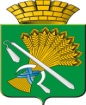 ГЛАВА КАМЫШЛОВСКОГО ГОРОДСКОГО ОКРУГАП О С Т А Н О В Л Е Н И Еот  18.12.2017 года    №	 1161			                                     г. Камышлов О создании комиссии по выбору единой теплоснабжающей организации на территории Камышловского городского округаРуководствуясь  Федеральным законом от 06 октября 2003 года №131-ФЗ «Об общих принципах организации местного самоуправления в Российской Федерации» («Российская газета», № 202, 08.10.2003),  в целях реализации Федерального закона от 27.07.2010 года № 190-ФЗ «О теплоснабжении», постановления Правительства Российской Федерации от 08.08.2012 года № 808 «Об организации теплоснабжения в Российской Федерации», руководствуясь Уставом Камышловского городского округа, глава Камышловского округа, глава Камышловского городского округаПОСТАНОВИЛ:Создать комиссию по выбору единой теплоснабжающей организации на территории Камышловского городского округа.Утвердить: 2.1. состав Комиссии по выбору единой теплоснабжающей организации на территории Камышловского городского округа (прилагается). 2.2. положение о Комиссии по выбору единой теплоснабжающей организации на территории Камышловского городского округа (прилагается).Опубликовать настоящее постановление в газете «Камышловские  известия»  и  разместить на официальном сайте  Камышловского городского округа в информационно-телекоммуникационной сети «Интернет».4. Контроль за исполнением настоящего распоряжения возложить на заместителя главы администрации Камышловского городского округа Бессонова Е.А.Глава Камышловского городского округа                                     А.В. ПоловниковУТВЕРЖДЕНпостановлением главы Камышловского городского округа от 18.12.2017 года  № 1161 Состав Комиссии по выбору единой теплоснабжающей организации на территории Камышловского городского округаПредседатель комиссии – Половников Алексей Владимирович, глава Камышловского городского округа.Заместитель председателя комиссии - Бессонов Евгений Александрович, заместитель главы администрации Камышловского городского округа. Секретарь комиссии - Потапова Ирина Дмитриевна – главный специалист отдела  жилищно-коммунального и городского хозяйства администрации Камышловского городского округа.Члены комиссии:Власова Елена Николаевна – заместитель главы администрации Камышловского городского округа;Семенова Лариса Анатольевна – начальник отдела жилищно-коммунального и городского хозяйства администрации Камышловского городского округа;Михайлова Елена Викторовна – председатель Комитета по управлению имуществом и земельным ресурсам администрации Камышловского городского округа;Усова Оксана Андреевна – начальник юридического отдела администрации Камышловского городского округа;Чикунова Татьяна Анатольевна – Председатель Думы Камышловского городского округа.УТВЕРЖДЕНОпостановлением главы Камышловского городского округа от 18.12.2017 года  № 1161 ПОЛОЖЕНИЕо Комиссии по определению единой теплоснабжающей организации на территории Камышловского городского округа 1. Настоящее Положение определяет порядок деятельности Комиссии по определению единой теплоснабжающей организации на территории Камышловского городского округа (далее - Комиссия).Комиссия в своей деятельности руководствуется Федеральным законом от 27.07.2010 года № 190-ФЗ «О теплоснабжении» и Правилами организации теплоснабжения в РФ, утвержденными постановлением Правительства Российской Федерации от 08.08.2012 года № 808.2. Состав комиссии утверждается постановлением главы Камышловского городского округа.3. Председатель комиссии возглавляет Комиссию, председательствует на заседаниях Комиссии, распределяет обязанности между членами Комиссии, осуществляет иные полномочия по организации деятельности Комиссии.В случае отсутствия председателя Комиссии его полномочия исполняет заместитель председателя Комиссии.Секретарь комиссии осуществляет подготовку документов к заседанию Комиссии, извещает членов Комиссии о дате, времени и месте заседания Комиссии, оформляет протокол заседания Комиссии.4. Основной целью работы Комиссии является оценка представленных документов на присвоение организации статуса единой теплоснабжающей организации.5. Заседания Комиссии проводятся в течение 3 рабочих дней с даты окончания срока для подачи заявок от лиц, владеющих на праве собственности или ином законном основании источниками тепловой энергии и (или) тепловыми сетями, на присвоение организации статуса единой теплоснабжающей организации.6. Комиссия принимает решение о присвоении либо отказе в присвоении организациям статуса единой теплоснабжающей организации на территории Камышловского городского округа.7. Комиссия запрашивает от лиц, претендующих на присвоение статуса единой теплоснабжающей организации следующие документы:- документы, подтверждающие владение организацией на праве собственности или ином законном основании источниками тепловой энергии и (или) тепловыми сетями;- бухгалтерскую отчетность, составленную на последнюю отчетную дату с отметкой налогового органа о ее принятии;- документы, подтверждающие наличие у организации технических возможностей и квалифицированного персонала по наладке, мониторингу, диспетчеризации, переключениям и оперативному управлению гидравлическими и температурными режимами системы теплоснабжения.8. Решения Комиссии оформляются протоколом и считаются принятыми, если за них проголосовало более половины членов Комиссии. При равном распределении голосов голос председателя является решающим. При несогласии с решением Комиссии член Комиссии вправе изложить особое мнение, прилагаемое к соответствующему решению.9. Протокол заседания Комиссии, в котором содержится решение Комиссии о присвоении статуса единой теплоснабжающей организации на территории Камышловского городского округа, подписывается председателем и секретарем Комиссии.10. На основании протокола Комиссии отдел жилищно-коммунального и городского хозяйства администрации Камышловского городского округа готовит постановление главы Камышловского городского округа о присвоении статуса единой теплоснабжающей организации. Протокол и подписанное Главой Камышловского городского округа постановление подлежит размещению на официальном сайте Камышловского городского округа в сети Интернет в течение трех рабочих дней.